Технологическая картаТема: «Путешествие в город Геометрических фигур»Итоговое занятие по повторению и обобщению изученного.Тип занятия: подгрупповое занятие для обучающихся с задержкой психического развития (40 минут)  Класс: 1  Цель: закрепление знаний о геометрических фигурах.Задачи:Коррекционно-образовательная:закрепить знания об основных геометрических фигурах.развивать навык ориентировки в пространстве и на листе бумаги.Коррекционно-развивающая:развивать устойчивость внимания, умения работать по наглядному образцу и словесной инструкции;развивать логическое мышление;развивать память, мышление, воображение;развивать мимическую мускулатуру; развивать пространственное и зрительное восприятие, сенсомоторную координацию, мелкую моторику.Коррекционно-воспитательная: воспитывать познавательную активность и усидчивость.Планируемые результаты: Предметные:Обучающиеся научатся:различать геометрические фигуры - квадрат, прямоугольник, треугольник, овал, круг.использовать приобретённые знания и умения в практической деятельности.         Личностные:формирование мотивации к обучению и целенаправленной познавательной деятельности;формирование умения отстаивать и аргументировать свое мнение.       Метапредметные:формирование умения прогнозировать предстоящую работу;оценивать учебные действия в соответствии с поставленной задачей;формирование умения осуществлять познавательную и личностную рефлексию; делать выводы на основе анализа объектов.Оборудование: мультимедийный проектор, интерактивная доска, презентация, персональный компьютер, магнитная доска, наборы геометрических фигур в индивидуальных конвертах для каждого ученика, бумага формата А4 для каждого ученика, цветные карандаши.Использованные материалы:Картинка города https://www.123rf.com/photo_3408105_houses.htmlОргмомент http://tak-to-ent.net/load/494-1-0-11715  Загадки про геометрические фигуры http://ped-kopilka.ru/blogs/elena-anatolevna-kovaleva/zagadki-o-geometricheskih-figurah.html игры «Мозаика» и «Найди лишнее» ссылка на конспект-https://infourok.ru/formirovanie-navikov-prostranstvennoy-orientirovki-2001487.html Физминутка https://nsportal.ru/nachalnaya-shkola/obshchepedagogicheskie-tekhnologii/2012/09/16/sbornik-fizkultminutokЗадание «Нарисуй и раскрась коврик» https://kopilkaurokov.ru/corect/uroki/korriektsionnyi_kurs_psikhokorriektsionnoie_zaniatiie_tiema_formirovaniie_navykoПальчиковая гимнастика «Дом» http://dadandmom.ru/razvitie/palchikovaya-gimnastika-dlya-detej-v-stixax.htmlХод занятияЭтап урокаДеятельность учителяДеятельностьобучающихсяУУД1.Физминутка- оргмомент.Прозвенел звонокНачинается урок!Встаньте прямо.Распрямитесь.Удивитесь.Рассердитесь.Улыбнитесь.Тихо за парты садитесь.Повторяют за учителем движения и садятся за парты.Личностные:формирование положительной учебной мотивации.2. Постановка темы и цели занятия.Здравствуйте, ребята! Сегодня мы с вами отправимся в путешествие в волшебный город.Вы уже знакомы с его жителями:Мы встречаем их везде-На земле и на воде,В небесах и под землей.Нам они нужны с тобой.Будем их мы называть в окружении искать.Тем фигурам каждый рад.Различить их с вами сможем.Мы без них никак не можем.Здороваются.Слушают стихотворение.Смотрят на слайд №1Регулятивные:целеполагание как постановка учебной задачи.Основная частьОсновная частьОсновная частьОсновная часть3. Повторение пройденного материала.У каждого из вас на парте лежит конверт. Откройте его и достаньте геометрические фигуры. Яупрочитаюпвампзагадки, а вы попробуйте угадать их и показать мне нужную фигуру. (слайд№6)Нет углов у меня 
И похож на блюдце я,
На медаль, на блинок,
На осиновый листок.
Людям я старинный друг.
Называют меня …
Три вершины тут видны,
Три угла, три стороны, -
Ну, пожалуй, и довольно! -
Что ты видишь? - ...Если взял бы я окружность,
С двух сторон немного сжал,
Отвечайте дети дружно -
Получился бы ...

Не овал я и не круг,
Треугольнику я друг,
Прямоугольнику я брат,
Ведь зовут меня... 
Растянули мы квадрат
И представили на взгляд,
На кого он стал похожим
Или с чем-то очень схожим?
Не кирпич, не треугольник-
Стал квадрат… Давайте перечислим, какие фигуры живут в волшебном городе?- Вот мы и познакомились с жителями города. А как он выглядит? Давайте «нарисуем» карту.  Открывают конверты, раскладывают перед собой геометрический материал.Слушают загадки, отгадывают Находят и показывают кругНаходят и показывают треугольникНаходят и показывают овалНаходят и показывают квадратНаходят и показывают прямоугольникКруг, треугольник, овал квадрат, прямоугольник.Регулятивные: умение выделять поиск, сбор и выделение существенной информации.Коммуникативные:Умение формулировать собственное мнение.4. Ориентировка в пространстве.(работа на магнитной доске с геометричес-ким материалом)Этот город расположен посреди леса. Настя, выйди к доске и выложи из моих фигур в верхнем левом углу из трех зелёных треугольников ель. Из коричневого прямоугольника выложи ствол.- В центре города находится большое озеро.  Тимур, найди и поставь голубой овал в центр.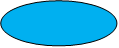 - Вокруг этого озера расположены дома (заранее делаются заготовки). Василь поставит домик под озером. Настя поставит домик справа от озера.  Саша поставит домик слева от озера. А Тимур поставит дом над озером.- А над городом светит яркое солнце. (Педагог сам ставит желтый круг над домиками). (На слайде№7 показана карта города). Вот мы и сделали карту города.Выходит к доске, выкладывает из трех зеленых треугольников ель, из коричневого прямоугольника ствол.Выкладывает в центр доски голубой овал.Выходят по очереди к доске и ставят домики по словесной инструкции.Регулятивные:принимать и сохранять учебную задачу.Коммуникатив-ная: взаимный контроль в совместной деятельности.5. Физминутка Вы, наверное, устали?Ну, тогда все дружно встали.Ножками потопали,Ручками похлопали.Покрутились, повертелисьИ за парты все уселись.Глазки крепко закрываем,Дружно до 5 считаем.Открываем, поморгаемИ работать продолжаем. (Слайд №8)Выполняют движения за учителем.Регулятивные:принимать и сохранять учебную задачу.6.Ориентиров-ка в пространстве и закрепление названий геометричес-ких фигур.А теперь хотите познакомиться с жителями домиков?Каждому ребенку предлагается выполнить задание (слайд №9-№12). - Василь, где находится твой дом?  В нём живёт фигура, которая отличается от всех остальных по размеру. (показывается слайд№9) Найди лишнюю. Почему ты выбрал синий треугольник? Положи на свой домик треугольник из своего конверта.-Настя, где находится твой дом? (показывается слайд №10). В твоём домике живёт фигура, которая расположена между красным треугольником и оранжевым прямоугольником. Почему она лишняя? Положи на свой домик круг.-Тимур, где расположен твой домик?  (показывается слайд№11). В твоём домике живёт фигура, которая является лишней в этом ряду. Почему она лишняя?Положи на свой домик квадрат.- Саша, где находится твой домик?   (показывается слайд№12). В твоём домике живёт фигура, которая не является квадратом, кругом и треугольником.Положи на свой дом овал.Вот мы и заселили наши домики. Скажите по очереди, а какая фигура живёт в вашем домике?-Да.-Домик находится под озером. - Синий треугольник. Потому что он меньше других.Кладет на свой домик маленький синий треугольник.- Домик находится справа от озера.Находит круг между прямоугольником и треугольником. - У круга нет углов. А у остальных фигур есть. Кладет на свой домик круг.-Домик находится над озером.- Лишняя квадрат. Остальные круги.Кладет на домик квадрат.-Домик находится слева от озера.Находит фигуру овал. Кладет овал на свой дом.Василь: треугольник.Настя: круг.Тимур: квадрат.Саша: овал.Регулятивные:принимать и сохранять учебную задачу.Познавательные: выдвижение гипотез и их обоснование.Коммуникатив-ные:умение с достаточной полнотой и точностью выражать свои мысли.7. Ориентировка на листе бумаги.Мы знаем, кто живёт в каждом доме. Но мы не можем пойти в гости с пустыми руками. Нужно непременно подарить какой-нибудь подарок. Давайте подарим нашим фигурам-хозяевам красивые коврики, сделанные своими руками. - Возьмите белый лист. В центре обведите круг и раскрасьте его красным карандашом.          Напомню, что нельзя выходить за границы фигуры (учитель показывает всё на листе, прикрепленном к магнитной доске).- В верхнем левом углу обведите овал. Раскрасьте его зеленым карандашом.- В нижнем левом углу обведите треугольник. Раскрасьте его синим карандашом.  - В верхнем правом углу обведите прямоугольник. Раскрасьте его коричневым карандашом.- В нижнем правом углу обведите квадрат. Раскрасьте его желтым карандашом.- А теперь посмотрим, какие красивые коврики у нас получились. (показывается слайд№13)  Мы хорошо поработали и нашим пальчикам надо отдохнуть. (переключается слайд №14)Берут белый лист. В центре листа обводят круг, раскрашивают красным карандашом.В верхнем левом углу листа обводят овал, раскрашивают зеленым.В нижнем левом углу обводят треугольник. раскрашивают синим.В верхнем правом углу обводят прямоугольник. раскрашивают коричневым.В нижнем правом углу обводят квадрат, раскрашивают желтым.Регулятивные:планировать свои действия в соответствии с поставленной задачей.Предметные: формировать аналитические способности.8. Пальчиковая гимнастика Я хочу построить дом,Чтоб окошко было в нём,Чтоб у дома дверь была,Рядом чтоб сосна росла.Чтоб вокруг забор стоял,Пёс ворота охранял,Солнце было, дождик шёл,И тюльпан в саду расцвёл!-Руки кладут домиком, и поднимают над головой.-Пальцы обеих рук соединяют в кружок.-Ладони рук соединяют вместе вертикально.-Одну руку поднимают вверх и «растопыривают» пальцы.-Соединяют руки в замок и делают круг перед собой.- Сначала поднимают руки вверх, пальцы «растопырены». Потом пальцы опускают вниз, делают «стряхивающие» движения).-Соединяют вместе ладони и медленно раскрывают пальцы -   «бутончик тюльпана»Регулятивные:принимать и сохранять учебную задачу.9. Рефлексия деятельностиПереключается слайд №15. Наше путешествие подошло к концу, нам пора возвращаться.В каком городе мы побывали, как зовут его жителей?Как вы думаете, ребята, все ли у вас получилось?                                          Какое задание тебе понравилось больше всего?                                                    Что для тебя было самым трудным?Вы хорошо позанимались, молодцы! До свидания!-В волшебном.-Овал, круг, прямоугольник, квадрат, треугольник.-Да.Называют, что понравилось, что было трудным.-До свидания, Екатерина Михайловна!Личностные: развитие самооценки личности; формирование границ собственного знания и «незнания».